DAGS FÖR UTERITT!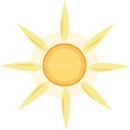 Lördag 22/4: För dig som rider Märke 4 och uppåt. Här kommer vi att smygstarta vårens uteritter med en lugn runda utanför anläggningen och avsluta i ridhuset. Pris: 250 krTid: 12.00- 13.30
Instruktör: Fina ReuterwallSkriv upp dig och önska tre hästar som du ridit förut på listan nedan.
Betalning i anslutning till anmälan via BG eller Swish. BETALD = ANMÄLD.Vid frågor kontaktas kansliet
 076-142 41 15 eller kansli@soderkopingsrs.se Namn	    Tele            Hästönskemål            Bet datum
1.___________________________________________
2.___________________________________________
3.___________________________________________ 4.___________________________________________
5.___________________________________________
6.___________________________________________

